Doctors of BC – Office of President Elect Debatewith Drs. Eric Cadesky and Jean-Noel MahyModerator: Dr. Arun Garg	Wednesday July 12th, 2017Seasons in the Park at Queen Elizabeth Park Summit RoomWest 33rd Avenue, Vancouver☐ 5:30 pm – Pre-dinner Cocktails (cash bar)	Members and Guests: $65.00   ☐ 6:30 pm - Dinner	Residents and Medical Students: $55.00 ☐ 7:30to 9pm - President-elect debate (Doctors of BC)Return forms with cheques to “Vancouver Medical Association”, c/o115-1665 W Broadway, Vancouver, BC, V6J 5A4. Alternatively, cheques will be accepted at the event. Kindly confirm your attendance by email to vma.manager@gmail.com by Wednesday, July 5th.Name: Click here to enter text.           	Amount: Choose an item. Food allergies/restrictions: Click here to enter text.        Name: Click here to enter text.           				Amount: Choose an item.
Food allergies/restrictions: Click here to enter text.*Register for full membership to the Vancouver Medical Association $25.00 ☐TOTAL: Click here to enter text. 	Email Address:  Click here to enter text.PAYMENT ENCLOSED/MAILED   ☐	 		   PAYMENT AT EVENT    ☐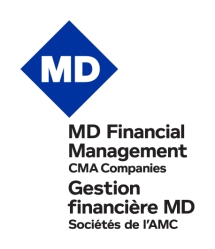 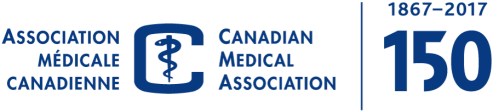   Sponsored in part by 